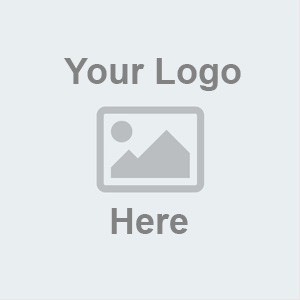 [Company Name] Marketing Plan For[Timeframe] Our Objective[Summarize the overall objective of your marketing strategy and how it contributes to your company’s growth.] Business SummaryOur Company[Outline where your company is based (location of HQ, other main offices), all the different products and services your company offers, and how long it has been running.]Our Marketing Team[Briefly explain the structure of your marketing team (job titles and brief job descriptions) and any additional team members that your marketing team works with e.g. freelancers. ]Our Mission Statement [This section should contain the mission statement of your company and your main marketing objectives and tactics. ]Company Objectives[State the main objectives your company pursues:]Objective 1:Description:Metrics to measure success:Objective 2:Description:Metrics to measure success:Objective 3:Description:Metrics to measure success:SWOT AnalysisStrengths:Weaknesses:Opportunities:Threats:Target MarketIndustries[Name the industries that you’re planning to target with your marketing initiatives:][Industry 1][Industry 2]Buyer Personas[Try to answer the following questions about your target audience:Where are they located?What is their job title?What industry do they work in?How old are they?What are their goals or challenges? Pain points? Values?What can your product do to help solve their problems?][Buyer Persona 1][Buyer Persona 2]Competitor Analysis[State which companies you are expecting to compete with in your target market and list the products/services you compete with.]Competitor One:Products we compete with:Channels utilized:Tactics:Competitor Two:Products we compete with:Channels utilized::Tactics:Competitor Three:Products we compete with:Channels utilized:Tactics:Market StrategyProduct[Describe the products you will sell in your target markets, how they will solve your customers’ challenges, and how these products are different from your competitors’ products.]Price[State and explain the price of your products, and if you’re planning to run any discounts or promotions.]Promotion[Explain how you will promote your product, which channels and tactics you will use.]People[Describe what each marketing team member’s role and responsibilities will be.]Process[Explain how your product will be delivered to your customers or if the service is ongoing and if you provide any after-sales support and services.]BudgetMarketing Channels[List the channels you will use to create/increase brand awareness and generate leads. Add the main goal of each channel and how this will be measured.][Website/Publication/Social Network 1]Purpose of the channel:Metric to be measured:Goal:[Website/Publication/Social Network 2]Purpose of the channel:Metric to be measured:Goal:[Website/Publication/Social Network 3]Purpose of the channel:Metric to be measured:Goal:[Website/Publication/Social Network 4]Purpose of the channel:Metric to be measured:Goal:Marketing Goals[List the initiatives that the marketing team will pursue to achieve the marketing goals:]Initiative 1:Description:Goal of initiative:Metrics to measure success:Initiative 2:Description:Goal of initiative:Metrics to measure success:Initiative 3:Description:Goal of initiative:Metrics to measure success:Marketing Action Plan[Summarize your planned marketing activities in the table below:]Marketing Action Plan - Review[Review your marketing activities at scheduled dates and adjust your strategy if necessary.]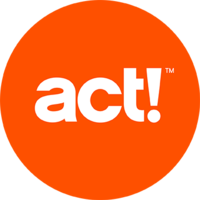 Need help hitting your marketing goals?Try Act! CRM free for 14 days to explore how its key features can help you put your marketing plan into action and hit your goals.Get started now. 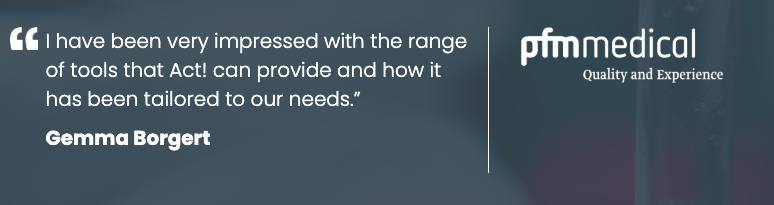 ExpenseEstimated CostSoftwareExhibitions & EventsOnline MarketingContent MarketingPPCEmail MarketingSocial Media MarketingDisplay AdvertisingPRSponsorshipDirect Mail & LeafletsTotal ActivityOwnerTimingBuyer PersonaGoalCost ActivityGoal1st Review DateResultNew Goal 2nd Review DateEnd Result